  						      VIGO COUNTY HEALTH DEPARTMENT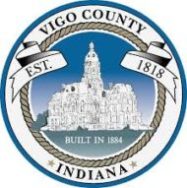 147 Oak Street Terre Haute, In 47807Phone: 812-462-3428 FARMERS’ MARKET MASTER REGISTRATIONMarket InformationApplication Date: _______________________________________________________________________Name of Market: _______________________________________________________________________Location of Market: ____________________________________________________________________Date & Time of Market: ________________________________________________________________Market Master InformationName: ________________________________________________________________________________Address: ______________________________________________________________________________Phone Number: ________________________________________________________________________Email: ________________________________________________________________________________Requirements:All food and beverage vendors shall be approved by the Vigo County Health DepartmentAll food and beverage vendors shall be listed on the back of this applicationA home based vendor (HBV) is not required to obtain a Farmers’ Market permit, but still needs to register with the Market Master and the Vigo County Health Department. HBV shall also be on the vendor listThe Market Master may add to the vendor list at any time after submission by calling the Vigo County Health Department (812) 462-3428 PLEASE COMPLETE THIS LIST IDENTIFYING EACH FOOD AND BEVERAGE VENDOR.	Name of Establishment		Contact Person		Phone Number		Type of Food________________________________________________________________________________________________________________________________________________________________________________________________________________________________________________________________________________________________________________________________________________________________________________________________________________________________________________________________________________________________________________________________________________________________________________________________________________________________________________________________________________________________________________________________________________________________________________________________________________________________________________________________________________________________________________________________________________________________________________________________________________________________________________________________________________________________________________________________________________________________________________________________________________________________________________Signature: _____________________________________________Date: ___________________________________ ___________OFFICE USE ONLY________________________________Approved: __________Signature: 	Date: ___________Submit this application to:Vigo County Health Department 147 Oak StreetTerre Haute, In 47807Phone: 812-462-3428